Disgrifiad Swydd: Cynorthwy-ydd Ymchwil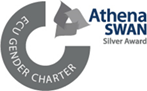 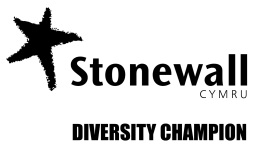 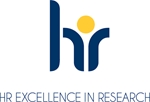 Cyfadran:Gwyddoniaeth a PheiriannegAdran/Pwnc:Y BiowyddorauCyflog:Gradd 7: £32,982 y flwyddynOriau gwaith:Amser llawnNifer y swyddi:1Contract:Rôl am gyfnod penodol o ddwy flynedd yw hon Lleoliad:Bydd deiliad y swydd hon yn gweithio ar Gampws Parc SingletonPrif Ddyletswyddau Mae'r swydd hon yn rhan o brosiect a ariennir gan Ymddiriedolaeth Leverhulme i ymgymryd ag ymchwil i rôl epigeneteg (epimwtaniadau ar hap) yn esblygiad yr amrywiaeth o fecanweithiau pennu rhyw sy'n ddibynnol ar dymheredd mewn pysgod, gan ddefnyddio pysgod rhesog a physgod abwyd fel modelau. Mae mecanweithiau pennu rhyw yn hynod amrywiol mewn fertebratau; gall y rhywiau fod ar wahân neu gyda'i gilydd yn yr un unigolyn (deurywiaid), gall rhyw gael ei bennu gan gromosomau, meistr-enynnau neu hyd yn oed yr amgylchedd. Pam y mae cymaint o amrywiaeth mewn proses sydd mor hanfodol i rywogaeth oroesi? Bydd y prosiect hwn yn ymchwilio i rôl mecanweithiau rheoleiddio nad ydynt yn rhai genetig (epigenetig) y mae'r amgylchedd yn dylanwadu arnynt. Yn benodol bydd yn ymchwilio i'w rôl yn esblygiad y broses o bennu rhyw gan ddibynnu ar dymheredd. Bydd yn profi'r ddamcaniaeth y gall newidiadau epigenetig ar hap a geir ar enynnau sy'n ymwneud â phennu rhyw barhau ar draws cenedlaethau pan fydd detholiad naturiol yn effeithio arnynt ac, yn y ffordd hon, esbonio amrywiaeth y llwybrau pennu rhyw a welir mewn fertebratau. Mae prif dasgau penodol y swydd yn cynnwys:Cyfrannu at ddylunio'r cynllun arbrofi o dan oruchwyliaeth y Prif Ymchwilydd a'r Cydymaith Ymchwil Ôl-ddoethurol.Arwain elfennau arbrofi a moleciwlaidd y prosiect yn y labordy o dan oruchwyliaeth a hyfforddiant y Cydymaith Ymchwil Ôl-ddoethurol a'r Prif Ymchwilydd.Cymryd rhan yn y dadansoddiadau biowybodeg ac ystadegol ar y cyd â'r Prif Ymchwilydd a'r Cydymaith Ymchwil Ôl-ddoethurol.Cyfrannu at y gwaith o ysgrifennu papurau ac adroddiadau am ganlyniadau'r prosiect yn ôl yr angen,  ar y cyd â'r Cydymaith Ymchwil Ôl-ddoethurol, y Prif Ymchwilydd, y Cyd-ymchwilydd a chydweithredwyr.Lledaenu/cyfleu canlyniadau'r prosiectau mewn cynadleddau academaidd, digwyddiadau cyhoeddus cyffredinol ac yn y cyfryngau cymdeithasol (lle bo'n berthnasol).Mynychu cyfarfodydd rheolaidd i drafod hynt y prosiect â'r Prif Ymchwilydd, y Cyd-ymchwilydd a chydweithredwyr.Mae tasgau mwy cyffredinol yn cynnwys: Cyfrannu'n rhagweithiol at ymchwil a chynnal ymchwil, gan gynnwys casglu, paratoi a dadansoddi data, meddwl am syniadau newydd a chyflwyno canfyddiadau.Paratoi adroddiadau, drafftio patentau a phapurau sy'n disgrifio canlyniadau'r ymchwil, boed yn gyfrinachol neu i'w cyhoeddi.  Bod yn hunangymhellol a defnyddio menter bersonol, gan geisio dod o hyd i ffyrdd addas o ymdrin â heriau a gofyn am arweiniad pan fo angen.Rhyngweithio'n gadarnhaol ac yn broffesiynol â chydweithredwyr a phartneriaid eraill yn y Gyfadran ac mewn mannau eraill yn y Brifysgol a'r tu hwnt fel y bo'n briodol.Cyfrannu at faterion trefniadol y Gyfadran i'w helpu i weithredu'n hwylus a helpu i godi ei phroffil ymchwil allanol.Bod yn ymwybodol o ddatblygiadau yn y maes o safbwynt technegol, penodol a chyffredinol, a’u goblygiadau ehangach ar gyfer maes y ddisgyblaeth, cymwysiadau masnachol a'r economi wybodaeth. Gweithredu fel cynrychiolydd neu aelod o bwyllgorau pan fo angen, gan achub ar y cyfle i ehangu eich profiad proffesiynol.Dangos eich datblygiad proffesiynol eich hun gan ddarparu tystiolaeth, nodi anghenion datblygu, gan gyfeirio at Fframwaith Datblygu Ymchwilwyr Vitae, yn enwedig o ran cyfnod prawf, Adolygiad Datblygiad Proffesiynol a chymryd rhan mewn digwyddiadau hyfforddi. Cynnal a gwella cysylltiadau â'r sefydliadau proffesiynol a chyrff cysylltiedig eraill.Ufuddhau i brotocolau arfer gorau wrth gynnal a chadw cofnodion ymchwil, fel y’i nodir gan ganllawiau rheoli cofnodion Sefydliadau Addysg Uwch a'r Cynghorau Ymchwil. Mae hyn yn cynnwys gwneud yn siŵr bod cofnodion llyfrau log prosiectau yn cael eu cyflwyno i'r Brifysgol/Prif Ymchwilydd ar ôl gorffen y gwaith.Dyletswyddau CyffredinolHyrwyddo cydraddoldeb ac amrywiaeth mewn arferion gwaith a chynnal perthnasoedd gweithio cadarnhaol. Cyflawni rôl a holl weithgareddau'r swydd yn unol â systemau rheoli a pholisïau diogelwch, iechyd a chynaliadwyedd, er mwyn lleihau’r risgiau a’r effeithiau sy’n deillio o weithgarwch y swydd.Sicrhau bod rheoli risg yn rhan annatod o unrhyw broses benderfynu, drwy sicrhau cydymffurfiaeth â Pholisi Rheoli Risg y Brifysgol.Unrhyw ddyletswyddau eraill y mae'r Gyfadran/y Gyfarwyddiaeth/y Maes Gwasanaeth wedi cytuno arnynt.Manyleb PersonMeini Prawf Hanfodol: Gradd mewn Bioleg, Sŵoleg neu ddisgyblaeth debyg.Profiad o arbrofi ar anifeiliaid a/neu hwsmonaeth pysgod.Profiad o waith labordy (bioleg foleciwlaidd neu faes tebyg).Tystiolaeth o’r gallu i ysgrifennu a chyhoeddi papurau ymchwil, yn arbennig ar gyfer cyfnodolion a adolygir a chyfrannu at y gwaith hwn. Tystiolaeth o’r gallu i gynnal ymchwil yn unol ag amcanion y prosiect.Tystiolaeth o sgiliau cynllunio i gyfrannu at y prosiect ymchwil.Ymrwymiad i ddatblygiad proffesiynol parhaus Meini Prawf DymunolCymwysterau - cymhwyster ôl-raddedig (lefel Meistr) mewn unrhyw bwnc sy'n berthnasol i'r prosiect (e.e. Pysgodfeydd ac Acwafeithrin, Ecoleg Foleciwlaidd, Geneteg Cadwraeth)  Gwybodaeth sylfaenol ynghylch genomeg ac epigenetegGwybodaeth sylfaenol am rywogaethau pysgod model (e.e. pysgod rhesog)Lefel Iaith GymraegAm ragor o wybodaeth am Lefelau'r Iaith Gymraeg, gweler tudalen we’r Asesiad o Sgiliau Iaith Gymraeg, sydd ar gael yma.Gwybodaeth YchwanegolYmholiadau anffurfiol: Yr Athro Sofia Consuegra (s.consuegra@abertawe.ac.uk